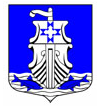 Совет депутатовмуниципального образования«Усть-Лужское сельское поселение»Кингисеппского муниципального районаЛенинградской области(четвертого созыва)РЕШЕНИЕот 23 октября 2019 года №18 В соответствии с пунктом 5 статьи 37 Федерального закона от 06.10.2003 года № 131-ФЗ «Об общих принципах организации местного самоуправления в Российской Федерации», Федеральным законом от 02.03.2007 № 25-ФЗ «О муниципальной службе в Российской Федерации», Уставом муниципального образования «Усть-Лужское сельское поселение» Кингисеппского муниципального района Ленинградской области, Положением о конкурсе на замещение должности главы администрации МО «Усть-Лужское сельское поселение», утвержденным Решением Совета депутатов от 27.09.2019 №9, Совет депутатов МО «Усть-Лужское сельское поселение» РЕШИЛ:Внести дополнения в решение Совета депутатов МО «Усть-Лужское сельское поселение» от 14.10.2019 года №12 «О назначении членов конкурсной комиссии для проведения конкурса на замещение должности Главы администрации муниципального образования «Усть-Лужское сельское поселение» Кингисеппского муниципального района Ленинградской области», а именно:Включить в состав конкурсной комиссии для проведения конкурса на замещение должности главы администрации муниципального образования «Усть-Лужское сельское поселение» Кингисеппского муниципального района Ленинградской области следующего члена:Певкур Светлану Борисовну – депутата МО «Усть-Лужское сельское поселение» по избирательному округу №2.Настоящее решение подлежит официальному опубликованию в средствах массовой информации – на сайте «Леноблинформ» и на официальном сайте МО «Усть-Лужское сельское поселение».Глава муниципального образования«Усть-Лужское сельское поселение»				           	      П.И. КазарянО внесении дополнений в РСД №12 от 14.10.2019 года «О назначении членов конкурсной комиссии для проведения конкурса на замещение должности Главы администрации муниципального образования «Усть-Лужское сельское поселение» Кингисеппского муниципального района Ленинградской области»